от 11 января 2021 года										   № 2О внесении изменений в постановление администрации городского округа 
город Шахунья Нижегородской области от 03.03.2015 № 247 «Об утверждении Порядка проведения оценки регулирующего воздействия проектов муниципальных нормативных правовых актов и Порядка проведения
 экспертизы муниципальных нормативных правовых актов»В соответствии со статьей 46 Федерального закона от 06.10.2003 № 131-ФЗ «Об общих принципах организации местного самоуправления в Российской Федерации», Федеральным законом от 09.11.2020 № 363-ФЗ «О внесении изменений в статью 46 Федерального закона «Об общих принципах организации местного самоуправления в Российской Федерации», Законом Нижегородской области от 03.09.2014 № 109-З «Об оценке регулирующего воздействия проектов муниципальных нормативных правовых актов, экспертизе муниципальных нормативных правовых актов в Нижегородской области», постановлением Правительства Нижегородской области от 16.10.2014 № 703 «Об утверждении Требований к порядку проведения оценки регулирующего воздействия проектов муниципальных нормативных правовых актов и порядку проведения экспертизы муниципальных нормативных правовых актов в Нижегородской области», статьей 46 Устава городского округа город Шахунья Нижегородской области администрация городского округа город Шахунья Нижегородской области 
п о с т а н о в л я е т:Внести в Порядок проведения оценки регулирующего воздействия проектов муниципальных нормативных правовых актов, утвержденный постановлением администрации городского округа город Шахунья Нижегородской области от 30.03.2015 № 247 «Об утверждении Порядка проведения оценки регулирующего воздействия проектов муниципальных нормативных правовых актов и Порядка проведения экспертизы муниципальных нормативных правовых актов» (с изменениями, внесенными постановлением от 04.04.2019 № 350) следующие изменения: Пункт 1.4 Порядка проведения оценки регулирующего воздействия проектов муниципальных нормативных правовых актов, дополнить подпунктом 1.4.3 следующего содержания:«1.4.3. Нормативные правовые акты, разработанные в целях ликвидации чрезвычайных ситуаций природного и техногенного характера на период действия режимов чрезвычайных ситуаций.».Начальнику общего отдела администрации городского округа город Шахунья Нижегородской области обеспечить размещение настоящего постановления на официальном сайте администрации городского округа город Шахунья Нижегородской области.Настоящее постановление вступает в законную силу с момента опубликования на официальном сайте администрации городского округа город Шахунья Нижегородской области.Контроль за исполнением настоящего постановления оставляю за собой.И.о. главы местного самоуправлениягородского округа город Шахунья							    А.Д.Серов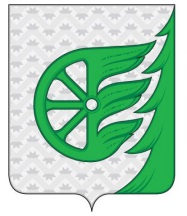 Администрация городского округа город ШахуньяНижегородской областиП О С Т А Н О В Л Е Н И Е